Fleetwood Town Council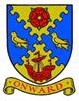 Onward to a Better Future	 You are summoned to Full Town Council Meeting to be held on Tuesday 29 March 2022 at 7.00pm    at North Euston HotelIrene Tonge (Clerk and RFO) – Signature:   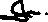 Agenda 3530Opening of the meeting. Chairman3531To receive apologies for absence. Chairman3532To record Disclosable Pecuniary Interests from members (including their spouses, civil partners, or partners) in any item to be discussed. Committee members MUST NOT make representations or vote on the matter therein. Chairman3533To record Other (Personal or Prejudicial) Interests from members in any item to be discussed. Committee members should state if they need to bar themselves from discussion and voting on any related matters. Chairman.3534To consider and approve the minutes of the Meeting of the 22 February 2022 (enclosed) .3535To adjourn the meeting for a period (1) of public participation.  Please note the Council cannot make any decision on any matter raised which has not already been included on the formal agenda; such items may be considered for future meetings. Chairman.Fleetwood Area Police - General Update   See response from Inspector Wyatt (enclosed). Members of the Public3536To reconvene the meeting. Chairman3537Grant Aid:To consider and approve the Grant application by Highbury Morris Dancing Troup (enclosed in pack) some supporting documents (Background and Bank Statements scanned and sent electronically)3538Accounting:To consider and approve the following invoices for payment:Non-Domestic Rate Bills - Rear Garage - £209.58, 1st Floor rear – £182.14LALC Annual Subscription - £2231.29To consider and approve retrospectively the following invoices for payment:British Gas – Call-out £125 +VAT.00LiGo - Phones for Office £74.99 +VATOF Direct – Office Desk - £132.77 +VATTo note Bank Charges - £17.46To Note Remittance Advice from the Learning Foundry  - £941.16  received3539To consider the quotes and approve the purchase of a defibrillator for the Office.3540To consider the quotes and approve the purchase of new flooring for the downstairs offices.3541To consider and approve for Councillors and officers (who want to), take advantage of a beginner’s course for learning how to sign – details and costings enclosed.3542To consider and approve if FTC wish to Finance the Webcam for use on our website and to allow it then to allow Kevin Littlewood to show feeds on their website (Visitfyldecoast).3543To consider the quotes and approve the purchase of a new Gazebo to replace the broken one. 3544To consider and approve if I should lock in the energy prices, see attached from see Bionic.3545To adjourn the meeting for a period (2) of public participation.  3546To reconvene the meeting. Chairman3547To note planning applications to be considered by members and agree any actions to be taken or response to the planning authority (enclosed). Chairman3548To approve accounts for regular automated payments, pre-approved purchases using delegated powers and March salaries - see information sheet on Page 2. Clerk3549To receive items for information and items for inclusion in the next agenda, subject to full information being available. Members to be reminded that no discussion or decision may be taken. 3550To consider and resolve to exclude the Public and Press under the Public Bodies (Admissions to meetings) Act 1960 and data Protection Act 1999, to hear items as confidential. See Green Paper for items 3552 – 3555.3551To note date and time of next meeting is 26 April 2022